FORM CR 36NOTICE OF CANCELLATION OF SHARES BY A COMPANYlxiii[Section 428 of the Companies Act 2015]Name of company: Number of the company: 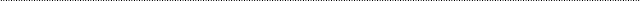 To the Registrar of CompaniesThe above company hereby gives notice in accordance with section 428 (1) of the Companies Act, 2015 that on ______________ ____ _ the company cancelled the following shares:STATEMENT OF CAPITALComplete the table(s) below to show the share capital of the company following the changes made in this form.Rights attached to each class of shareslxvii(Complete the table below to show the prescribed particulars of rights attached to the shares, if any)Lodged on behalf of the company by: Name:Address:Capacitylxviii: 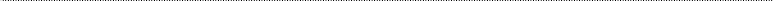 Date: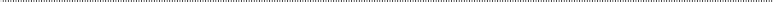 Class of shares (e.g. ordinary/preference etc.)Number of shares cancelledNominal value of each shareClass of sharesNominalAmount paidAmountTotalAggregate(e.g. Ordinary/ Preference etc.)Value of each share (KES)up on each share held lxiv (if any) (KES)(if any) unpaid on eachsharelxvnumber of sharesnominal valuelxvi(KES)TotalsTotalsTotalsTotals